Compare and ContrastCílem je vystihnout v čem se obrázky liší a v čem jsou si naopak podobné. Podobností je samozřejmě vždy méně, proto je dobré jimi začít. Abyste se neztratili   rozdílech a udrželi logickou provázanost, je vhodné postupovat dle předem dané tematické osnovy („the following ideas may help you“). Důležité je si uvědomit, že nejde o hledání jednotlivých rozdílů mezi obrázky, ale o celkové zhodnocení (vystižení toho nejdůležitějšího). A nezapomeňte, že nemusíte popisovat jen to co je, ale i to co není, to vám otevře dveře k další slovní zásobě (oba jsou/ani jeden není). Zároveň pokud jste popisovali obrázek B, při srovnání se soustřeďte na obrázek A (např. Popis: The weather in the picture B looks a bit cold .→ Srovnání: The weather in the picture A looks much warmer). Tak máte jistotu, že nebudete stále opakovat tu samou slovní zásobu.Dáme to! Describing and comparing pictures________________________________________________________SimilaritiesBoth					Both pictures show a family on a holidayThe same	The pictures definitely do not look the same, although..	Similar 				The locations look quite similar	Neither A nor B / Neither of	Neither of the pictures is taken inside.				In common				Another thing they have in common is that	Also, too				The weather in the second picture is sunny too.As/so…adj. ..as…	People in the first picture look as relaxed as those in the second picture.DifferencesIn contrast to A, B is…..			In contrast to A, B is situated in the mountains.Compared to A, B is…..			Compared to B, A looks much more exotic.A is (comparative adjective) than B	Holiday A must be more expensive…More/Less					The family in A is definitely less tired than… While A is……, B is…..	While the first holiday seem relaxing, B is more active.Whereas	The first picture was taken at the seaside, whereas the second….Although (even though)	Although both pictures show a family holiday, they are very different.On the other hand,	The both pictures…… On the other hand /However,/Nevertheless, there are many differences.	However, / Nevertheless,  Autor: Lýdie Valešová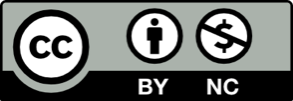 Toto dílo je licencováno pod licencí Creative Commons [CC BY-NC 4.0]. Licenční podmínky navštivte na adrese [https://creativecommons.org/choose/?lang=cs].